___  _____тел.: (8-84348) 38-0-40, факс: (8-84348) 38-0-40, Arhan.Nsm@tatar.ru___________ПОСТАНОВЛЕНИЕ                                                                                                    КАРАРнче «04» сентябрь 2018 ел                                                                              №14«Тәртибен раслау турында гражданнар мөрәҗәгатьләре белән эшләү кысаларында Архангел авыл җирлегендә яңа Чишмә муниципаль районы Татарстан Республикасы һәм анализлау кергән гражданнар мөрәҗәгатьләрен»Нигезендә Федераль закон тарафыннан ел, 2 май, 2006 ел, № 59-ФЗ номерлы федераль закон «гражданнар мөрәҗәгатьләрен карау тәртибе ТУРЫНДА» Россия Федерациясе Законы, "Татарстан Республикасы ел, 12 май, 2003 ел, № 16-ТРЗ гражданнарның мөрәҗәгатьләре Турында «Татарстан Республикасы»Карар бирә:1. Расларга Тәртибе гражданнар мөрәҗәгатьләре белән эшләү Архангел авыл җирлегендә яңа Чишмә муниципаль районы Татарстан Республикасы һәм анализлау кергән мөрәҗәгатьләрнигезендә кушымта №1. 2.Бастырырга (обнародовать) әлеге Карар рәсми сайтында рәсми порталының хокукый информации Татарстан Республикасы» мәгълүмати - телекоммуникация челтәрендә («Интернет» http://pravo.tatarstan.ru, рәсми сайтында яңа Чишмә муниципаль районының http://novosheshminsk.tatarstan.ru/.  3. Әлеге Карарның үтәлешен контрольдә тотуны оставляю артыннан.Башлыгы Архангельск авыл җирлегеЯңа чишмә муниципаль районыТатарстан Республикасы                                                             Н.А. Сердюк                                                                                       Кушымта №1башкарма комитет карары буенча, Архангельск авыл җирлеге яңа Чишмә муниципаль район Татарстан Республикасынче «04»сентябрь 2018 ел №14Эш тәртибе белән мөрәҗәгате гражданнарның Архангел авыл җирлегендә яңа Чишмә Татарстан Республикасы әлмәт муниципаль районы һәм анализлау кергән гражданнар мөрәҗәгатьләреГомуми нигезләмәләр1. Эш тәртибе гражданнар мөрәҗәгатьләре белән Архангел авыл җирлегендә яңа Чишмә муниципаль районы, Татарстан Республикасы (алга таба – Тәртип) билгели оештыру тәртибе карау, индивидуаль һәм күмәк тәкъдимнәр, мөрәҗәгатьләр, гаризалар һәм шикаятьләр гражданнар (алга таба - гражданнар мөрәҗәгатьләре), килә торган язма рәвештә, шул формада, электрон хәбәрләр (аша, электрон почсин, Интернет-приеминем рәсми сайтыннан яңа Чишмә муниципаль районы "Татарстан Республикасының  яки башка ысул белән) яки рәвешендә устного шәхси мөрәҗәгатьләр кабул итү вакытында гражданнарның, җирле үзидарә органнарына Архангельск авыл җирлеге яңа Чишмә муниципаль районы, Татарстан Республикасы (алга таба - җирле үзидарә җирлеге).2. Мөрәҗәгатьләрен карау тәртибе гражданнарны, шулай ук гражданнарга мәгълүмат, алар соравы буенча, шул исәптән мәгълүмат белешмә характерындагы билгеләнә Россия Федерациясе законнары һәм Татарстан Республикасы.Тәртибе гражданнар мөрәҗәгатьләре белән эшләү3. Кергән җирле үзидарә органнарына җирлеге язма мөрәҗәгатьләр тиеш, мәҗбүри теркәү өч көн эчендә кергән мизгелдән органына җирле үзидарә органнарының һәм җибәрелә авыл җирлеге Башлыгына яки җитәкчесенә җирлек Башкарма комитеты йә вәкаләтле вазифаи затка.4. Башлыгы  җирлеге яки Башкарма комитеты җитәкчесе җирлеге йә уполномоченное вазыйфаи зат карый мөрәҗәгате һәм җибәрә аша вазыйфаи зат компетенциясенә керә, аның предметы рассматриваемого мөрәҗәгать (алга таба - башкаручы) өчен мөрәҗәгатьне карау һәм әзерләү, гариза бирүчегә җавап.5. Башкаручы:- өйрәнә темасына мөрәҗәгать итү, норматив-хокукый базасын һәм килеп туган правоприменительную практикасы проблемасы буенча, обозначенной иткәндә;- кирәк булган очракта, үткәрүне оештыра, махсус тикшерү, истребование өстәмә материаллар йә кабул итү, башка чаралар өчен мөрәҗәгатен карап тикшерү;- , гариза бирүчегә җавап проектын әзерли;- җибәрә проекты җавап килештерү вазифаи затка, компетенциясенә керә, аның предметы рассматриваемого мөрәҗәгатьләр һәм башка кызыксынган вазифаи затларга;- җибәрә согласованный проекты җавап имза башлыгына җирлеге яки җитәкчесенә Һәмсполнительного комитеты җирлеге йә вәкаләтле вазифаи затка.6. Башлыгы җирлеге яки җитәкчесе, җирлек Башкарма комитеты йә уполномоченное вазыйфаи зат кул куя җавап мөрәҗәгате. 7. Вазыйфаи зат җаваплы эше өчен, гражданнарның мөрәҗәгатьләре белән регистрирует җавап мөрәҗәгать һәм гариза бирүчегә җибәрә. Җавап мөрәҗәгате җибәрелә электрон документ рәвешендә түбәндәге адрес буенча электрон почта күрсәтелгән мөрәҗәгатьтә, яки язма рәвештә буенча почтовому адрес күрсәтелгән мөрәҗәгатьтә.8. Әгәр куйган мөрәҗәгатьтә гражданнарның мәсьәләләре керми компетенциясенә җирле үзидарә органнары җирлеге, мөрәҗәгать җиде көн эчендә көннән теркәү җибәрелә тиешле органга яки тиешле вазыйфаи затка компетенциясенә алар керә карарны мөрәҗәгатьтә куелган мәсьәләләрне (уведомление белән) гражданинанаправившего мөрәҗәгате турында переадресации мөрәҗәгать очрактан күрсәтелгән статьясындагы 4 өлешендә Федераль законның 11 нче 02.05.2006 ел, №59 «гражданнар мөрәҗәгатьләрен карау тәртибе Турында татарстан Россия Федерациясенең».9. Гражданнар мөрәҗәгате дип санала разрешенными, әгәр дә каралды барысы да куелган, аларда мәсьәләләр, кабул ителгән чаралар һәм язмача җаваплар бирелде. Кабат караганда мөрәҗәгате өстәмә карау рөхсәт ителгән гражданнар мөрәҗәгатьләрен тормышка ашырыла очракларда ачыклау, яңа шартларга үзгәрешләр һәм норматив хокукый җайга салу өлкәсенә кагылышлы мәсьәләне хәл итү, вызывающего күрсәтелгән мөрәҗәгать.10. Шикаять, гражданнарның карарлар, гамәлләр (үтәмәү) конкрет вазыйфаи затларга һәм җирле үзидарә органнары алмый направляться моның вазыйфаи затларына карау өчен һәм (яки), гариза бирүчегә җавап. 11. Җавап мөрәҗәгате, поступившее электрон почта аша ала направляться буларак, язмача да, электрон формада хәбәрләр.Мөрәҗәгатьләрен карау сроклары 12. Язмача мөрәҗәгатьләр, поступившее органына, җирле үзидарә нигезендә белән компетенциясе кысаларындакарала, 30 көн дәвамында көннән теркәү язма мөрәҗәгать. 13. Аерым очракларда, шулай ук очракта юнәлешләре соратып алу каралган өлеше 2статьясындагы 10 Федераль законның 02.05.2006 ел, №59-ФЗ номерлы федераль закон «гражданнар мөрәҗәгатьләрен карау тәртибе ТУРЫНДА» Россия Федерациясе Башлыгы җирлеге яки Башкарма комитеты җитәкчесе җирлеге йә уполномоченное вазыйфаи зат хокуклы, мөрәҗәгатьне карау вакытын озайту түгел, артык 30 көн уведомив срогын озайту турында, аны карау гражданның направившего мөрәҗәгате.Карау тәртибе аерым мөрәҗәгать 14. Әгәр язма мөрәҗәгатьтә дә күрсәтелгән гражданның фамилиясе, направившего мөрәҗәгать итү яки почта адресы, аның буенча җибәрелергә тиеш җавап, җавап мөрәҗәгате дә бирелә. Әгәр күрсәтелгән мөрәҗәгатьтә асрала турында мәгълүматлар подготавливаемом, совершаемом яки совершенном противоправном деянии турында, шулай ук йөзендә, аның подготавливающем, совершающем яки совершившем, мөрәҗәгать алынырга тиеш юнәлеше дәүләт органы нигезендә аның компетенциясе кысаларында. 15. Мөрәҗәгать итү, анда обжалуется суд карар, әлеге соң җиде көн эчендә теркәү кайта гражданга, направившему мөрәҗәгате белән шикаять бирү тәртибен аңлатуны әлеге суд карарын. 16. Җирлек башлыгы яки җирлек Башкарма комитеты җитәкчесе йә уполномоченное вазыйфаи зат каршындагы алган язмача мөрәҗәгать, анда асрала нецензурные йә оскорбительные выражения гомеренә, сәламәтлегенә һәм мөлкәтенә, вазыйфаи затның, шулай ук аның гаилә әгъзаларының хокуклы калдырырга мөрәҗәгате җавапсыз асылда куелган, анда сораулар, хәбәр итәргә, гражданин, направившему мөрәҗәгате турында бара явызларча файдалану хокукы. 17. Әгәр текст язма мөрәҗәгатьләре түгел поддается прочтению, җавап мөрәҗәгать генә бирелә һәм ул кичермәячәк юнәлеше каравына җирле үзидарә органы нигезендә белән компетенциясе кысаларында, караганда соң җиде көн эчендә теркәү мөрәҗәгать гражданинга хәбәр ителә, направившему мөрәҗәгате, әгәр аның фамилиясе һәм почта адресы поддаются прочтению. 18. Әгәр текст язма мөрәҗәгатьләр дә билгеләргә мөмкинлек асылы тәкъдимнәр, гариза яки шикаять, җавап мөрәҗәгать генә бирелә һәм ул кичермәячәк юнәлеше каравына җирле үзидарә органы нигезендә компетенциясе кысаларында, караганда соң җиде көн эчендә теркәү мөрәҗәгать гражданинга хәбәр ителә, направившему мөрәҗәгате. 19. Әгәр язма мөрәҗәгатьтә гражданга асрала мәсьәлә ул аңа күп тапкырлар давались язмача җаваплар асылда сәбәпле, элегрәк направляемыми мөрәҗәгатьләр, һәм шул ук вакытта мөрәҗәгатьтә түгел китерелә, яңа дәлилләре яки обстоятельства, җирлек Башлыгы яки җирлек Башкарма комитеты җитәкчесе йә уполномоченное вазыйфаи зат турында карар кабул итүгә хокуклы безосновательности чираттагы мөрәҗәгать итү һәм туктату язышу белән гражданин әлеге мәсьәлә буенча бәяләнгән очракта, күрсәтелгән мөрәҗәгать һәм элегрәк направляемые мөрәҗәгать направлялись бер үк җирле үзидарә органы. Турында әлеге хәл уведомляется гражданин, направивший мөрәҗәгате. 20. Кергән очракта органына җирле үзидарә органнарының язма мөрәҗәгате, содержащего сорау, җавап ул урнаштырылган нигезендәстатьясының 4 өлешендә 10 Федераль закон от 02.05.2006 ел, №59-ФЗ номерлы федераль закон «гражданнар мөрәҗәгатьләрен карау тәртибе ТУРЫНДА» Россия Федерациясе рәсми сайтында җирле үзидарә органы мәгълүмат-телекоммуникация "Интернет" челтәрендә, гражданин, направившему мөрәҗәгать итү, җиде көн эчендә көннән теркәү мөрәҗәгать хәбәр ителә электрон адресына рәсми сайтына мәгълүмат-телекоммуникация "Интернет" челтәрендә, анда урнаштырылган сорауга җавапны, поставленный иткәндә, шул ук вакытта мөрәҗәгать содержащее обжалование, суд карарын түгел кайта. 21. Әгәр җавап буенча мөрәҗәгатьтә куелган мәсьәләне алмый бирелде башка разглашения мәгълүматлар билгеләрнеңдәүләтяки бүтән охраняемую федераль закон белән хәбәрләшү, гражданин, направившему мөрәҗәгате, дип хәбәр ителә катнаша алмавы турында җавап бирергә асылда поставленного анда мәсьәлә белән бәйле недопустимостью разглашения күрсәтелгән белешмәләрне. 22. Әгәр сәбәпләре шулар буенча җавап асылда мөрәҗәгатьтә куелган мәсьәләләрне дә булырга мөмкин иде бирелде, соңыннан бетерелгән, гражданин хокуклы кабат җибәрү мөрәҗәгате җирле үзидарә органы.Шәхси кабул итү, гражданнар23. Гражданнарны шәхси кабул итү үткәрелә Башлыгы җирлеге яки Башкарма комитеты җитәкчесе җирлеге яисә  вәкаләтле вазыйфаи зат тарафыннан , һәр сишәмбе 14.00 сәг.кадәр, 16.00 сәг. Турында мәгълүмат урында гражданнарны кабул итү турында, шулай ук кабул итү өчен билгеләнгән көннәрдә һәм часах контактных телефонах өчен җаваплы вазыйфаи затлар әзерләү, гражданнарны кабул итү, стендларында урнаштырыла бинасында җирле үзидарә органнары җирлеге.24. Атна дәвамында алып барыла алдан язылу өчен шәхси кабул итү җитәкчесенә. Исәпкә гражданнарны кабул итү алып барыла ярдәме белән тутыру теркәү карточкалар гражданнарны кабул итү. Төгәл датасы һәм кабул итү вакыты хәбәр ителә гариза бирүчегә өстәмә рәвештә телефон аша.25. Язылу һәм исәпкә гражданнарны кабул итү авыл җирлеге башлыгына яки җитәкчесенә җирлек Башкарма комитеты йә уполномоченному вазифаи заткаалып барыла вазыйфаи зат җаваплы эше өчен, гражданнарның мөрәҗәгатьләре белән журналында исәпкә алу буенча гражданнарны кабул итү.26. Бу шәхси кабул итү карточкасы кертелә турында мәгълүмат заявителе һәм тәмамлану турында эш белән устным мөрәҗәгате.27. Әгәр кабул итү барышында гражданин немедленное карар куелган мәсьәләләрне хәл итеп булмый, аңа бәйле кабул ителә һәм язма мөрәҗәгате, ул теркәлгәннән соң җибәрелә тиешле структурное бүлекчәсе, һәм карала каралган тәртиптә әлеге Тәртибе.Гражданнар мөрәҗәгатьләре белән эшләү факты буенча коррупцион юнәлештәге28. Федераль закон нигезендә, 25 декабрь, 2008 ел, № 273-ФЗ «коррупциягә каршы тору ТУРЫНДА» Татарстан Республикасы Законы нигезендә от 04 май, 2006 ел, №34-ТРЗ «коррупциягә каршы тору ТУРЫНДА» Татарстан Республикасында гражданнар хокуклы җибәрергә мөрәҗәгать итү факты буенча коррупцион юнәлештәге җирле үзидарә органнарына.29. Гражданнарның мөрәҗәгатьләре факты буенча коррупцион юнәлештәге үз эченә ала мәгълүматлар һәм коррупция фактлары турындагы сорау, ущемления гражданнарның хокукларын һәм законлы мәнфәгатьләрен, закон бозу үз-үзен тоту таләпләрен, шулай ук кылу бүтән эшләренең үз эченә алган билгеләр куллануны служебным торышы, урындагы затлар. 30. Булганда поступившем мөрәҗәгате турында подготавливаемом, совершаемом яки совершенном противоправном деянии, шулай ук йөзендә, аның подготавливающем, совершающем яки совершившем, мондый мөрәҗәгате җибәрелә хокук саклау органнарына аларның компетенцияләре кысаларында.31. Вазифаи затлар белән эшләүче гражданнар мөрәҗәгатьләре факты буенча коррупцион юнәлештәге җаваплы билгеләнгән тәртиптә җаваплы сакланышы хезмәт мәгълүмат һәм белешмәләр конфиденциального характердагы Россия Федерациясе законнары нигезендә.Түгел булып тора разглашением мәгълүматны, андагы мөрәҗәгатьтә, юнәлеш язма мөрәҗәгать вазифаи затка, компетенциясенә керә, аның карарны мөрәҗәгатьтә куелган мәсьәләләрне кадәр выяснения, барлык шартларга рассматриваемого мәсьәлә.32. Исәпкә алу, теркәү, карау барышын мөрәҗәгатьләр факты буенча коррупцион юнәлештәге башкарыла вазыйфаи зат җаваплы эш белән гражданнар мөрәҗәгатьләре белән отнесением мөрәҗәгать категория «коррупция».33. Вазыйфаи зат җаваплы эше өчен, гражданнарның мөрәҗәгатьләре белән даими рәвештә анализируется һәм архив, мөрәҗәгатьләр факты буенча коррупцион юнәлештәге максаты белән, вакытында ачыклау һәм сәбәпләрен бетерү, порождающих фактлар ришвәтчелек юнәлешендәге.34. Тәртибе гражданнар мөрәҗәгатьләре белән эшләү факты буенча коррупцион юнәлештәге билгеләнә нормативными хокукый актлары органы , җирле үзидарә яңа Чишмә муниципаль районының».Тәртип анализлау кергән гражданнар мөрәҗәгатьләре35.Гомумиләштерү һәм анализлау мөрәҗәгатьләрнең гамәлгә ашырыла мәгълүматлар нигезендә электрон документ әйләнеше һәм мәгълүмат предоставляемой 2 пункты нигезендә әлеге законның Тәртибен.36. Мөрәҗәгате турында мәгълүмат кергән шәхси кабул итү Главе Архангельск авыл җирлеге яңа Чишмә муниципаль районы Татарстан Республикасыбирелә вазыйфаи зат тарафыннан гамәлгә ашыручы язылу гражданнарны шәхси кабул итү. 37. Үткәргәндә анализ өйрәнелә саны турында мәгълүмат кергән, переадресованных һәм каралган язмача мөрәҗәгатьләр, мөрәҗәгатьләр, электрон документ рәвешендәге турында урыннарында көннәрдә һәм часах кабул итү гражданнарның саны турында, гражданнарны кабул ителгән шәхси кабул итү турында тематикасына мөрәҗәгать турында кабул ителгән карау нәтиҗәләре буенча мөрәҗәгать чаралар. 38. Анализ кергән мөрәҗәгатьләр башкарыла елга бер тапкыр 15 гыйнварына кадәр киләсе ел. 39. Анализ мөрәҗәгать урнаштырыла рәсми сайтында яңа Чишмә муниципаль районы http://novosheshminsk.tatarstan.ru/ биш көн дәвамында соң, үткәрү, анализлау.ИСПОЛНИТЕЛЬНЫЙ КОМИТЕТАРХАНГЕЛЬСКОГО СЕЛЬСКОГО ПОСЕЛЕНИЯ  НОВОШЕШМИНСКОГОМУНИЦИПАЛЬНОГО РАЙОНАРЕСПУБЛИКИ ТАТАРСТАН423182, РТ, Новошешминский район, село Слобода Архангельская, улица Горького, 21аТАТАРСТАН РЕСПУБЛИКАСЫЯҢА ЧИШМӘМУНИЦИПАЛЬ РАЙОНЫАРХАНГЕЛ АВЫЛ ҖИРЛЕГЕ БАШКАРМА КОМИТЕТЫ423182, ТР, Яңа Чишмә районы, Архангел Бистәсеавылы, Горький урамы, 21аИСПОЛНИТЕЛЬНЫЙ КОМИТЕТАРХАНГЕЛЬСКОГО СЕЛЬСКОГО ПОСЕЛЕНИЯ  НОВОШЕШМИНСКОГОМУНИЦИПАЛЬНОГО РАЙОНАРЕСПУБЛИКИ ТАТАРСТАН423182, РТ, Новошешминский район, село Слобода Архангельская, улица Горького, 21а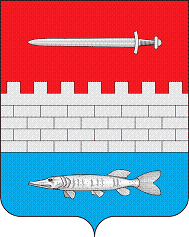 ТАТАРСТАН РЕСПУБЛИКАСЫЯҢА ЧИШМӘМУНИЦИПАЛЬ РАЙОНЫАРХАНГЕЛ АВЫЛ ҖИРЛЕГЕ БАШКАРМА КОМИТЕТЫ423182, ТР, Яңа Чишмә районы, Архангел Бистәсеавылы, Горький урамы, 21а